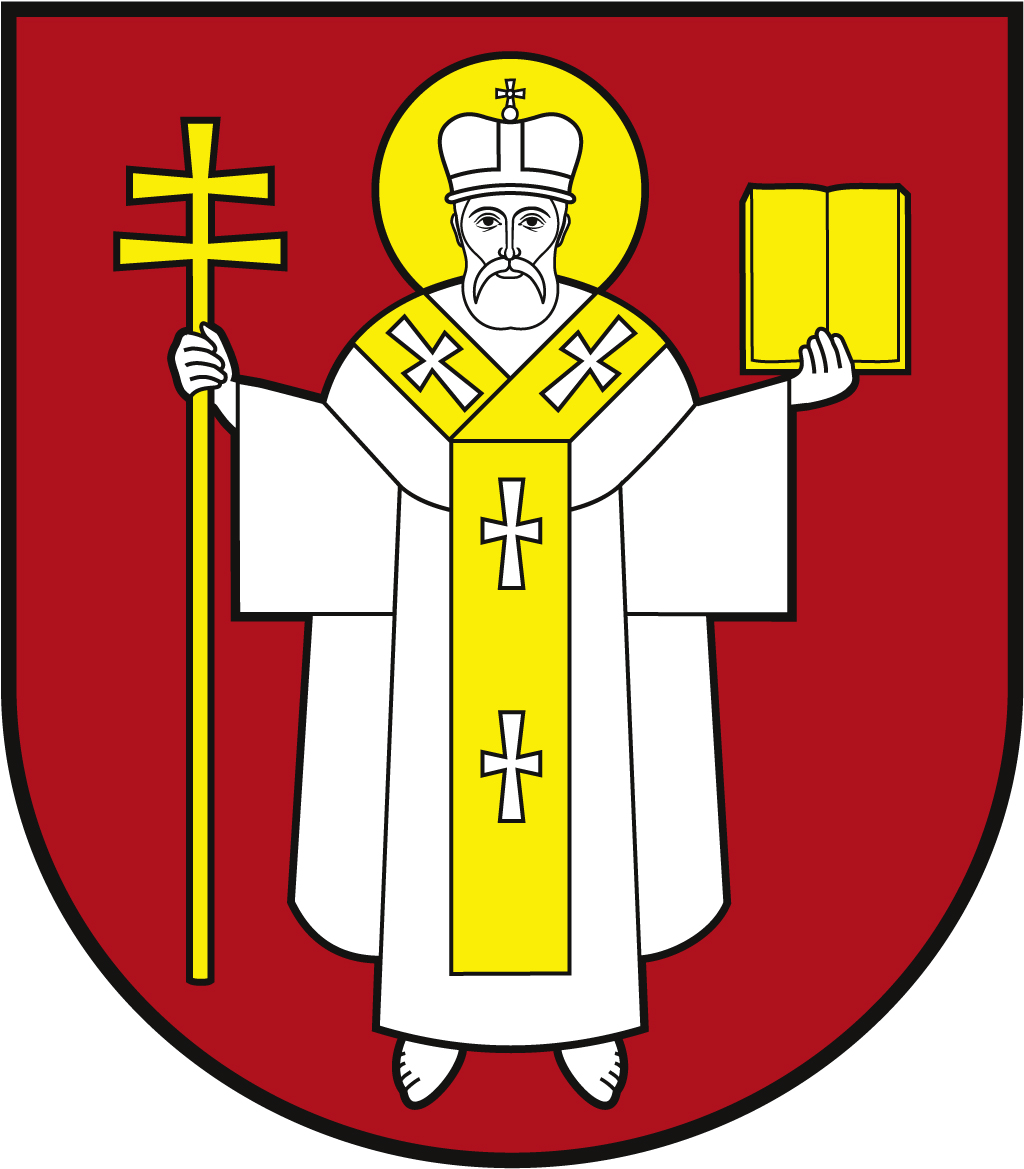 ЛУЦЬКА МІСЬКА РАДАВИКОНАВЧИЙ КОМІТЕТ ЛУЦЬКА МІСЬКА РАДАВИКОНАВЧИЙ КОМІТЕТ ЛУЦЬКА МІСЬКА РАДАВИКОНАВЧИЙ КОМІТЕТ Інформаційна карткаПризначення грошової компенсації за належні для отримання жилі приміщення для деяких категорій осіб, які брали участь у бойових діях на території інших держав, а також членів їх сімейІнформаційна карткаПризначення грошової компенсації за належні для отримання жилі приміщення для деяких категорій осіб, які брали участь у бойових діях на території інших держав, а також членів їх сімей02259ІК-551/11/142ІП1.Орган, що надає послугуОрган, що надає послугуДепартамент соціальної політики Луцької міської радиДепартамент соціальної політики Луцької міської ради2.Місце подання документів та отримання результату послугиМісце подання документів та отримання результату послугиДепартамент соціальної політики Луцької міської ради пр-т Волі, 4а, каб.104  тел. (0332) 284 163, (0332) 281 000 https://www.social.lutsk.ua  e-mail: dsp@lutskrada.gov.uaПонеділок-четвер:    08.30 – 13.00, 13.45 - 17.00П’ятниця:                  08.30 – 13.00,  13.45 - 16.00  Обідня перерва:        13.00 – 13.45  Департамент соціальної політики Луцької міської ради пр-т Волі, 4а, каб.104  тел. (0332) 284 163, (0332) 281 000 https://www.social.lutsk.ua  e-mail: dsp@lutskrada.gov.uaПонеділок-четвер:    08.30 – 13.00, 13.45 - 17.00П’ятниця:                  08.30 – 13.00,  13.45 - 16.00  Обідня перерва:        13.00 – 13.45  3.Перелік документів, необхідних для надання послуги, та вимоги до нихПерелік документів, необхідних для надання послуги, та вимоги до них1.Заява (рекомендовано формуляр 01).2.Документ, що посвідчує особу заявника, а в разі подання документів законним представником чи уповноваженою особою - документ, що посвідчує особу того, від чийого імені подається заява, а також документ, яким надано повноваження законному представникові чи уповноваженій особі представляти члена сім’ї особи, яка загинула (пропала безвісти), померла, або особу з інвалідністю, оформленого відповідно до законодавства (оригінал та копія).3.Акт обстеження технічного стану житлового приміщення (будинку, квартири) (у разі потреби). 4.Для осіб, статус яким установлено відповідно до пункту 7 частини другої статті 7 Закону України «Про статус ветеранів війни, гарантії їх соціального захисту», - довідка медико-соціальної експертної комісії про групу та причину інвалідності (оригінал та копія).5.Для членів сімей осіб, які загинули (пропали безвісти), померли, - видана військовим комісаріатом, довідка про безпосередню участь загиблої (померлої) особи в бойових діях на території інших держав. 6.Довідка про наявність/відсутність зареєстрованого до 31.12.2012 права власності на житло, яке розташоване в населених пунктах на підконтрольній Україні території. 7.Документи, що посвідчують родинні стосунки між заявником і особою, яка загинула (пропала безвісти), померла, між малолітніми та неповнолітніми дітьми і особою, яка загинула (пропала безвісти), померла, між особою з інвалідністю і членами її сім’ї, на яких нараховується грошова компенсація, та які разом з ним перебувають на квартирному облік (оригінал та копія). 8.Згода (викладена письмово в довільній формі) членів сім’ї особи з інвалідністю (крім малолітніх та/або неповнолітніх дітей), на яких нараховується грошова компенсація, на включення їх у розрахунок грошової компенсації. 9.Посвідчення встановленого зразка, що підтверджує статус члена сім’ї загиблого або особи з інвалідністю внаслідок війни (оригінал та копія).10.Постанова військово-лікарської комісії (оригінал та копія). 11.Рішення виконавчого комітету районної, міської, районної в місті (у разі її утворення), селищної, сільської ради про взяття заявника та членів його сім’ї на квартирний облік. 1.Заява (рекомендовано формуляр 01).2.Документ, що посвідчує особу заявника, а в разі подання документів законним представником чи уповноваженою особою - документ, що посвідчує особу того, від чийого імені подається заява, а також документ, яким надано повноваження законному представникові чи уповноваженій особі представляти члена сім’ї особи, яка загинула (пропала безвісти), померла, або особу з інвалідністю, оформленого відповідно до законодавства (оригінал та копія).3.Акт обстеження технічного стану житлового приміщення (будинку, квартири) (у разі потреби). 4.Для осіб, статус яким установлено відповідно до пункту 7 частини другої статті 7 Закону України «Про статус ветеранів війни, гарантії їх соціального захисту», - довідка медико-соціальної експертної комісії про групу та причину інвалідності (оригінал та копія).5.Для членів сімей осіб, які загинули (пропали безвісти), померли, - видана військовим комісаріатом, довідка про безпосередню участь загиблої (померлої) особи в бойових діях на території інших держав. 6.Довідка про наявність/відсутність зареєстрованого до 31.12.2012 права власності на житло, яке розташоване в населених пунктах на підконтрольній Україні території. 7.Документи, що посвідчують родинні стосунки між заявником і особою, яка загинула (пропала безвісти), померла, між малолітніми та неповнолітніми дітьми і особою, яка загинула (пропала безвісти), померла, між особою з інвалідністю і членами її сім’ї, на яких нараховується грошова компенсація, та які разом з ним перебувають на квартирному облік (оригінал та копія). 8.Згода (викладена письмово в довільній формі) членів сім’ї особи з інвалідністю (крім малолітніх та/або неповнолітніх дітей), на яких нараховується грошова компенсація, на включення їх у розрахунок грошової компенсації. 9.Посвідчення встановленого зразка, що підтверджує статус члена сім’ї загиблого або особи з інвалідністю внаслідок війни (оригінал та копія).10.Постанова військово-лікарської комісії (оригінал та копія). 11.Рішення виконавчого комітету районної, міської, районної в місті (у разі її утворення), селищної, сільської ради про взяття заявника та членів його сім’ї на квартирний облік. 4.Оплата Оплата Безоплатно.Безоплатно.5.Результат послугиРезультат послуги1.Призначення грошової компенсації.2.Письмове повідомлення про відмову у наданні послуги.1.Призначення грошової компенсації.2.Письмове повідомлення про відмову у наданні послуги.6.Термін виконанняТермін виконання29  робочих днів29  робочих днів7.Спосіб отримання відповіді (результату)Спосіб отримання відповіді (результату)1.Особисто, в тому числі через представника за довіреністю (з посвідченням особи).2.Поштою, або електронною поштою, за клопотанням суб'єкта звернення.1.Особисто, в тому числі через представника за довіреністю (з посвідченням особи).2.Поштою, або електронною поштою, за клопотанням суб'єкта звернення.8.Законодавчо-нормативна основаЗаконодавчо-нормативна основа1.Житловий кодекс Української РСР.2.Закон України «Про статус ветеранів війни, гарантії їх соціального захисту».3.Постанова Кабінету Міністрів України від 28.03.2018 № 214  «Питання забезпечення житлом деяких категорій осіб, які брали участь у бойових діях на території інших держав, а також членів їх сімей».4.Постанова Кабінету Міністрів України від 08.02.1994 № 63 «Про організаційні заходи щодо застосування Закону України «Про статус ветеранів війни, гарантії їх соціального захисту».5.Рішення виконавчого комітету міської ради від 18.09.2019 № 556-1 «Про комісію щодо розгляду заяв членів сімей загиблих та осіб з інвалідністю про виплату грошової компенсації».1.Житловий кодекс Української РСР.2.Закон України «Про статус ветеранів війни, гарантії їх соціального захисту».3.Постанова Кабінету Міністрів України від 28.03.2018 № 214  «Питання забезпечення житлом деяких категорій осіб, які брали участь у бойових діях на території інших держав, а також членів їх сімей».4.Постанова Кабінету Міністрів України від 08.02.1994 № 63 «Про організаційні заходи щодо застосування Закону України «Про статус ветеранів війни, гарантії їх соціального захисту».5.Рішення виконавчого комітету міської ради від 18.09.2019 № 556-1 «Про комісію щодо розгляду заяв членів сімей загиблих та осіб з інвалідністю про виплату грошової компенсації».